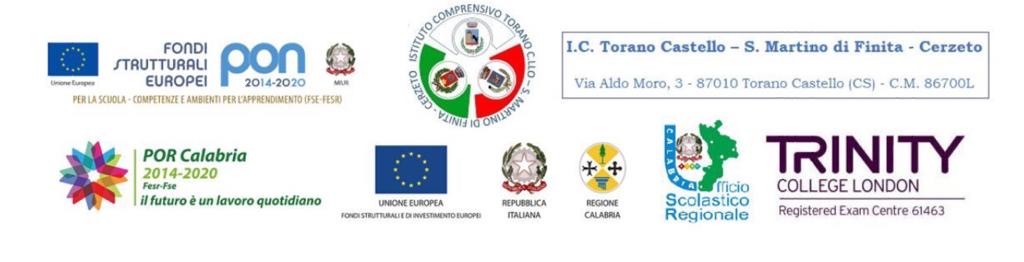 PIANO ANNUALE DELLE ATTIVITA' PER U.D.C.SCUOLA DELL’INFANZIA a.s. 2022/2023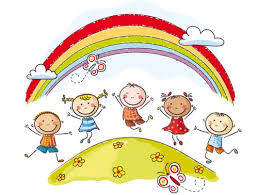 PREMESSANella scuola dell’infanzia si gettano le basi per instaurare rapporti di fiducia destinati a perdurare nel tempo, si confermano intese necessarie al benessere che predispone all’apprendimento e allo scambio, si favorisce lo sviluppo dell’autonomia e della responsabilità. E’ necessaria un’attenta cura nella predisposizione degli spazi e dei materiali di gioco e di lavoro, destinati a qualificare l’ambiente di apprendimento come luogo in cui si possano sperimentare relazioni e conoscenze. Nel nostro Piano delle Attività, partendo dal Curricolo Verticale di Istituto riferito al triennio 2022/2025, vengono declinate le competenze chiave europee. Il documento di pianificazione del lavoro annuale ha lo scopo di valorizzare l’incontro, lo scambio e la condivisione delle esperienze e la promozione dei legami cooperativi quale strategia migliore per rispondere ai bisogni di socializzazione e conoscenza dei bambini e delle bambine della scuola dell’infanzia. L’INSEGNAMENTO DELL’EDUCAZIONE CIVICA NELLA SCUOLA DELL’INFANZIACon la legge 20 agosto 2019, n. 92 “ Introduzione dell’insegnamento scolastico dell’educazione civica ”si stabilisce a decorrere dal 01 settembre 2020, nel primo e nel secondo ciclo di istruzione, l’istituzione dell’insegnamento trasversale dell’educazione civica, che sviluppa la conoscenza e la comprensione delle strutture e dei profili sociali, economici, giuridici, civici e ambientali della società. Iniziative di sensibilizzazione alla cittadinanza responsabile sono avviate dalla scuola dell’infanzia. Allo sviluppo del curricolo relativo all’insegnamento, nella scuola dell’infanzia possono concorrere tutti i campi di esperienza “ unitamente e distintamente”, in riferimento ai tre nuclei tematici fondanti:COSTITUZIONE: graduale sviluppo della consapevolezza dell’identità personale, della percezione di quelle altrui, delle affinità e differenze che contraddistinguono tutte le persone, della progressiva maturazione del rispetto di sé e degli altri, della salute, del benessere, della prima conoscenza dei fenomeni naturali.SVILUPPO SOSTENIBILE: attraverso la mediazione del gioco, delle attività educative e didattiche e delle attività di routine i bambini potranno essere guidati ad esplorare l’ambiente naturale e quello umano in cui vivono e a maturare atteggiamenti di curiosità, interesse, rispetto per tutte le forme di vita e per i beni comuni.CITTADINANZA DIGITALE: Il costante approccio concreto, attivo e operativo all’apprendimento potrà essere finalizzato anche alla inizializzazione virtuosa ai dispositivi tecnologici, rispetto ai quali gli insegnanti potranno richiamare i comportamenti positivi e i rischi connessi all’utilizzo, con l’opportuna progressione in ragione dell’età e dell’esperienza. TRAGUARDI RIFERITI ALL’INSEGNAMENTO TRASVERSALE PER CAMPI DI ESPERIENZA DELL’EDUCAZIONE CIVICAIl bambino comprende i concetti del prendersi cura di sé, della comunità, dell’ambiente. È consapevole che i principi di solidarietà, uguaglianza e rispetto della diversità sono i pilastri che sorreggono la convivenza civile e favoriscono la costruzione di un futuro equo e sostenibile.Comprende il concetto di Stato, Regione, Città Metropolitana, Comune Comprende la necessità di uno sviluppo sostenibile, rispettoso dell’ecosistema. Promuove il rispetto verso gli altri, l’ambiente e la natura e sa riconoscere gli effetti del degrado e dell’incuria. Sa riconoscere le principali fonti energetiche e promuove un atteggiamento di curiosità nel loro utilizzo e sa classificare i rifiuti, sviluppandone l’attività di riciclaggio. Conoscenze, abilità e competenze: cosa sono?I Campi di esperienza e lo sviluppo delle competenzeIl concetto di “campi di esperienza” si affaccia nella scuola dell’Infanzia con gli Orientamenti del 1991 ed è inteso come "i diversi ambienti del fare e dell'agire del bambino”. I campi di esperienza sono dunque “settori specifici di competenza” nei quali il bambino conferisce significato alle sue molteplici attività, sviluppa il suo apprendimento, allena e affina le sue abilità linguistiche e procedurali, persegue i suoi traguardi formativi, attraverso esperienze vissute in modo attivo e, appunto, sul campo. Grazie ai campi di esperienza la bambina e il bambino diventano “competenti”. Dopo diverse riformulazioni del numero e del tipo, con le Indicazioni Nazionali 2012 introducono i seguenti 5 Campi di Esperienza: Il Sé e l’Altro	Il corpo e il movimento	   Immagini, suoni, coloriI discorsi e le parole    La conoscenza del mondoLe finalità educative nella scuola dell’infanziaNell’ottica dell’autonomia progettuale e con riferimento alla normativa vigente, la Scuola dell’infanzia del nostro Istituto Comprensivo si impegna a perseguire le seguenti finalità:Favorire lo sviluppo dell’identità personale e socialeAgevolare la conquista dell’autonomia e della responsabilitàSviluppare le competenze chiave in modo coerente al Curricolo Verticale di IstitutoEducare alla cittadinanza responsabileLO SFONDO INTEGRATOREIl PIANO ANNUALE concordato collegialmente tra le insegnanti dei plessi di Torano Castello Centro - Scalo – Sartano, Santa Maria le Grotte e Cerzeto è stato definito secondo il modello di programmazione per UdC come sfondo integratore. Si ritiene che tale modalità risulti valida in quanto conferisce unità all’intero percorso e favorisce la connessione tra le dimensioni affettiva - cognitiva.In ciascuna sezione le insegnanti sceglieranno un personaggio guida che fungerà da mediatore durante le attività didattiche, restando in sintonia con la matrice progettuale dell’istituto di cui nel PTOF sono delineati i macro-obiettivi; attraverso la suddetta mediazione sarà possibile curare, in particolare l’approfondimento delle tematiche relative alla legalità, all’educazione civica, ambientale, teatrale, alimentare.OBIETTIVI DI APPRENDIMENTOGli obiettivi di apprendimento sono stati riferiti ai Campi di Esperienza e formulati in riferimento ai Traguardi per lo sviluppo delle competenze sanciti dalle Nuove Indicazioni Nazionali, specializzando il Curricolo Verticale di Istituto in funzione del contesto socio culturale e delle esigenze formative del bacino d’utenza in cui la scuola opera.Gli obiettivi selezionati saranno perseguiti attraverso esperienze ed attività progettate nelle singole Unità di Competenza, ove si delineeranno le competenze attese in relazione alle diverse fasce d’età.IL SE’ E L’ALTROL’ambiente sociale, il vivere insieme, le domande dei bambiniPrendere consapevolezza della propria identità in rapporto agli altri e se stessoConoscere le regole basilari del vivere civileConoscere le principali regole della nostra CostituzioneConquistare una progressiva autonomia rispetto ai propri bisogni personali, all’ambiente, ai materialiRiconoscere ed esprimere emozioni e sentimentiStabilire relazioni positive con adulti e compagniAcquisire semplici norme di comportamentoSviluppare il senso di appartenenza a un gruppo e a una comunitàScoprire e rispettare le varie forme di diversitàPartecipare attivamente a un progetto comuneConoscere in maniera più approfondita il proprio ambiente familiare, sociale e culturaleRiflettere su temi esistenziali elaborando le risposte ricevute nella comunità di appartenenzaIL CORPO E IL MOVIMENTO Identità, autonomia, saluteSviluppare una motricità globale e coordinataSviluppare la motricità delle diverse parti del corpoConoscere lo schema corporeoSviluppare la coordinazione oculo - manualeOrganizzare lo spazio per le proprie esigenze di movimentoScoprire e usare la propria lateralitàMuoversi nello spazio in base a suoni, rumori, musicaIMMAGINI, SUONI E COLORI:Linguaggi, creatività, espressioneLeggere le immaginiEsplorare la realtà sonoraMuoversi seguendo una semplice coreografiaConoscere, sperimentare e giocare con i materiali  grafico - pittoriciAssociare i colori a vari elementi della realtàManipolare materiali differenti  per creare semplici oggettiAffinare le capacità percettive  e manipolativeCantare in gruppo e da soliUsare varie tecniche espressive per produrre elaborati in modo libero e su consegnaI DISCORSI E LE PAROLE:Comunicazione, lingua, culturaAscoltare e comprendere storie, racconti, narrazioniRiferire semplici storie ascoltateEsprimere bisogni, sentimenti,  pensieriMemorizzare e recitare filastrocche, poesie, cantiDialogare con adulti e coetanei per esprimere bisogni vissuti opinioni e conoscenzeArricchire il lessico e la strutturazione delle frasiLA CONOSCENZA DEL MONDO:Numeri e spazio, fenomeni e viventiOrientarsi e dominare lo spazioRiconoscere e descrivere le forme degli oggettiOperare con le quantitàRiconoscere i numeriComprendere la successione temporalePercepire e collegare gli eventi naturali alle stagioniUsare semplici linguaggi logiciRaggruppare, confrontare, misurareEsplorare l’ambiente utilizzando i diversi canali sensorialiIndividuare le caratteristiche percettive di un materiale: colore, forma, dimensioniMettere in relazione, ordinare, fare corrispondenzeAcquisire e conoscere il concetto di tempo ciclicoSTRATEGIE METODOLOGICHEA livello generale si cercherà di creare per quanto possibile:Un clima relazionale positivo in cui i bambini siano accettati e integrati con i loro problemi, le loro potenzialità e le loro carenze con lo scopo di sviluppare il senso di autostima e sicurezza in sé stessi in un ambiente   inclusivo, aperto ed attento alle esigenze di tutti e di ognuno.Un ambiente stimolante che miri ad attivare prima la curiosità, la creatività e in seguito l’attenzione e l’interesse per gli argomenti trattati.Una scuola del fare per poter agire con competenza: organizzare le occasioni concrete per una varietà di attività pratiche, utilizzando tutti i mediatori didattici, in modo che i bambini imparino a porsi domande, osservare, formulare ipotesi, raccogliere dati, discutere consapevolmente in gruppo, collegare problemi e concetti, progettare percorsi, trovare soluzioni e risolvere problemi.Nello specifico, secondo il tipo di attività, si adotteranno le seguenti strategie metodologiche:Ascolto attivo / StorytellingApproccio multisensorialeDidattica inclusivaDidattica laboratoriale e didattica scientificaCircle timeProblem solvingRole playingModelingBrain stormingCooperative learning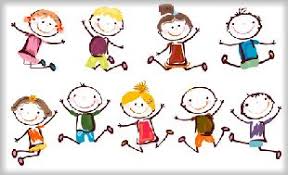                          INDICE delle Unità di CompetenzaAMPLIAMENTO DELL’OFFERTA FORMATIVALa progettazione curriculare sarà arricchita da attività e laboratori progettuali curriculari in sintonia con il PTOF e nell’ottica della continuità con la scuola primaria.VERIFICA e VALUTAZIONELa verifica sarà effettuata in itinere attraverso l’osservazione sistematica e schede operative per la raccolta dei dati sugli esiti delle competenze.A conclusione di ogni UDC si valuteranno i livelli di competenza raggiunti attraverso griglie individuali di rilevazione degli apprendimenti relative alle tre fasce d’età. E’ prevista anche l’autovalutazione da parte dei bambini attraverso schede predisposte.COMPETENZE DA PROMUOVERE PER CAMPI DI ESPERIENZA (3 anni)IL  SE’ E L’ALTROControllare le emozioni relative al distacco dai familiariEffettuare scelte sulla base delle proprie preferenzeAccettare la condivisione di giochi e materialiInteragire con adulti e coetaneiComprendere la necessità di norme che regolano la vita di gruppoRiconoscere la propria e l’altrui identità sessualeFornire il proprio aiuto se gli viene richiestoEsprimere curiosità attraverso frequenti domandeRiconoscere e denominare i simboli relativi alle principali festivitàRiconoscere e denominare le diverse emozioniRiprodurre le emozioni attraverso la mimicaRiconoscere uguaglianze e differenze tra sé e gli altriRiferire e denominare i componenti della sua famigliaPartecipare alle attività di gruppoIL CORPO E IL MOVIMENTOControllare gli schemi motori di base statici e dinamiciConoscere e denominare le principali parti del corpoDipingere/colorare entro spazi delimitatiTracciare percorsi lineari e circolariEseguire movimenti in base a suoni e rumoriMostrare una dominanza laterale ben definitaIMMAGINI, SUONI E COLORIPercepire e denominare i colori fondamentaliRiconoscere e riprodurre suoni onomatopeici e versi degli animaliPartecipare al canto coraleProdurre suoni utilizzando semplici strumentiRiprodurre semplici ritmiUtilizzare correttamente i principali strumenti di cancelleriaAttribuire significati ai propri elaborati graficiI DISCORSI E LE PAROLE    Esprime verbalmente i propri bisogniAscolta e comprende semplici raccontiMemorizza e ripete brevi filastroccheMemorizza nuove paroleLA CONOSCENZA DEL MONDO   Discrimina le percezioni sensorialiRiconosce e denomina le condizioni atmosfericheComprende concetti temporali (giorno- notte /prima-dopo)Raggruppa oggetti uguali o dello stesso genereDistingue e valuta le dimensioni (grande-piccolo)Comprende ed opera secondo il concetto quantitativo: uno-tantiPercepisce e distingue le principali figure geometricheAccoppia oggetti secondo semplici relazioniCOMPETENZE DA PROMUOVERE PER CAMPI DI ESPERIENZA ( 4 anni)IL  SE’ E L’ALTRORiconosce e riferisce i suoi stati emotiviEffettua scelte sulla base delle proprie preferenzePartecipa alle attività di gruppoInteragisce con adulti e coetaneiConosce e rispetta le norme che regolano la vita di gruppoSa riferire i principali propri dati anagraficiOffre spontaneamente il proprio aiutoMostra curiosità e interesse su tematiche esistenzialiSa associare le emozioni alle situazioni determinantiSi relaziona con gli altri durante i giochi simbolici e cooperativiRiferisce e rappresenta, attraverso il disegno, la composizione del proprio nucleo familiare.Mostra rispetto verso forme di diversitàIL CORPO E IL MOVIMENTOControlla gli schemi motori di base statici e dinamiciConosce il corpo e sa rappresentare la figura umanaMemorizza ed esegue semplici coreografieDistingue e riproduce i diversi stati emotivi attraverso la mimicaSa orientarsi in spazi graficiE' cosciente della propria dominanza lateraleIMMAGINI, SUONI E COLORIAssocia i colori ai vari elementi della realtàPercepisce e denomina i colori fondamentali e derivatiAssocia i colori ai vari elementi della realtàRiconosce e riproduce suoni e rumoriCompleta sequenze ritmicheIntona melodie individualmente e in gruppoSi esprime attraverso diverse tecniche decorativeConosce ed utilizza semplici strumenti musicaliUtilizza creativamente strumenti e materialiI DISCORSI E LE PAROLEAscolta, comprende e riferisce contenuti di narrazioniMemorizza e ripete filastroccheVerbalizza bisogni, vissuti e esperienzeMemorizza ed usa correttamente nuove paroleLA CONOSCENZA DEL MONDORiconosce, denomina e rappresenta le condizioni atmosfericheDistingue e valuta le dimensioni (grande- medio -piccolo)Riconosce e denomina le principali figure geometricheComprende i connettivi temporaliRiordina immagini in sequenzaComprende ed opera secondo il concetto d’insiemeStabilisce relazioni tra gli organi sensoriali e le percezioniCompie associazioni   tra gli eventi e i simboli che li rappresentanoSa associare oggetti e immagini secondo legami logici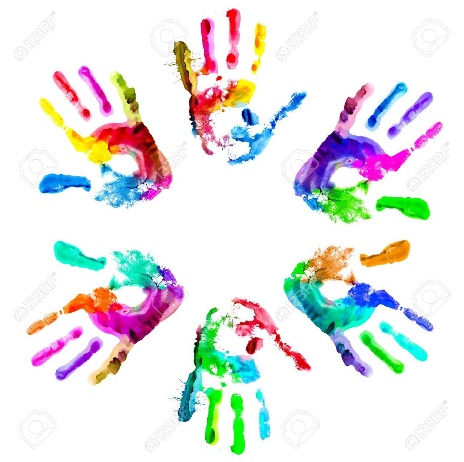                     COMPETENZE DA PROMUOVERE PER CAMPI DI ESPERIENZA (5 anni)IL  SE’ E L’ALTRO   Riconoscere i propri stati emotivi e riferire i fattori determinantiEffettuare scelte sapendole motivarePartecipare attivamente alla vita di sezioneInteragire con adulti e coetaneiConoscere e rispettare le norme che regolano la vita di gruppoAuto descriversi fornendo dati anagrafici, fisici e caratterialiMostrarsi rispettosi e disponibili nei confronti degli altriElaborare risposte personali e/o fantasiose a domande esistenzialiEsprimere, rappresentare  e drammatizzare vissuti emotivo - affettiviContribuire attivamente alla vita di sezioneAttribuire significati a immagini simbolicheMostrarsi consapevoli, rappresentare e riferire aspetti del proprio ambiente familiare sociale e culturaleAccogliere la diversità come valoreIL CORPO E IL MOVIMENTOEseguire percorsi integrando gli schemi motori statici e dinamiciEseguire l’autoritratto con la presenza di particolari verosimiliCoordinare i propri movimenti nell’ambito di coreografie di gruppoEseguire grafismiDistinguere destra e sinistra in relazione al proprio corpoIMMAGINI, SUONI E COLORIConoscere l’origine dei colori derivatiUsare i colori in modo sia realistico che fantasiosoDistinguere tra suoni e rumori naturali e artificialiIntonare melodie individualmente in coro e su basi musicaliConoscere e  applicare varie tecniche decorativeRiprodurre e inventare strutture ritmicheUtilizzare strumenti seguendo il ritmo su basi musicaliEsprimersi creativamente secondo le proprie attitudiniI DISCORSI E LE PAROLEMemorizzare e ripetere filastroccheAscoltare, comprende e rielaborare narrazioniDialogare esprimendo bisogni, opinioni e riferendo episodiAssimilare e generalizzare i nuovi termini memorizzatiRielaborare  un racconto in chiave emozionaleLA CONOSCENZA DEL MONDOContare e riconoscere i simboli numericiConoscere le principali caratteristiche delle stagioniEseguire seriazioni e le riproduce graficamenteRiconoscere denomina e rappresentare le principali figure geometricheRicostruire storie in ordine cronologicoConfrontare e stabilire relazioni tra insiemiConoscere gli organi di senso e le loro funzionalitàIndividuare relazioni logiche tra oggetti, eventi, o immagini che li rappresentanoEseguire confronti, valutazioni e misurazioni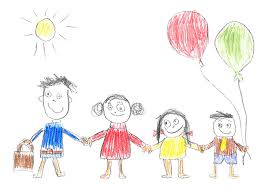 Il Presente Piano di Lavoro Annualeè stato elaborato nel corso degli incontri di programmazione realizzati nel periodo settembre – ottobre 2022 dai team delle sezioni dell’infanzia , dell’I.C. Torano Castello – San Martino di Finita – Cerzetocon il coordinamento della docente referente di grado:ins. Edera Biagina Santanna;     successivamente illustrato ed approvato dai rappresentanti dei genitori, nel corso dei consigli di intersezione.CONOSCENZAE’ l’insieme di fatti, principi, teorie e pratiche, relative a un settore di studio o di lavoro; virtuosale conoscenze sono descritte come teoriche e/o praticheABILITA’Indica la capacità di usare la conoscenza. E’ descritta come cognitiva (uso del pensiero logico, intuitivo e creativo) e pratica (manualità, uso di metodi, materiali e strumenti)COMPETENZAIndica la capacità di usare la conoscenza, abilità e capacità personali, sociali e/o metodologiche, in situazioni di lavoro o di studio e nello sviluppo professionale e personale; è descritta in termini di responsabilità e autonomia.UDC n.1ACCOGLIENZA: IN VIAGGIO CON LA FANTASIA LE EMOZIONI E I SOGNIPeriodo: SettembreUDC n.2  L’AUTUNNO CON DRAGHETTO- ESPLORO – OSSERVO – CONOSCO-  Festa dei nonni - AutunnoPERIODO: Ottobre -Novembre Competenza chiave: Competenza sociale e civica - La comunicazione nella Madre lingua- Imparare ad ImparareCompetenza/e da acquisire:Esprimere il senso dell’identità personaleManifestare atteggiamenti di curiosità, interesse e rispetto verso se stesso e gli altri.Muoversi con sicurezza e autonomia negli spazi familiariRaggiungere una prima consapevolezza delle regole del vivere civileManifestare consapevolezza nel rappresentare aspetti del proprio ambiente familiare e socialeUDC n.3Titolo: LA MERAVIGLIA DELLA NATUTA CHE CAMBIA Libriamoci 2022 - Festa degli alberi - Progetto motorio Interregionale “Piccoli Eroi a Scuola” (intero anno scolastico)- Natale…educhiamo alla solidarietà (ed. civica)Periodo: Dicembre - Gennaio Competenza chiave europea: Comunicazione nella madre lingua- Imparare ad imparare- Competenze sociali e civiche-Competenza/e da acquisireAscoltare e comprendere (3-4-5 anni)Rielaborare e rappresentare attraverso i linguaggi verbali e non verbali storie ascoltate (4-5 anni)Progettare percorsi per raggiungere un traguardoRisolvere problemiStabilire rapporti empatici verso gli altriAssumere atteggiamenti di rispetto e solidarietà verso soggetti in situazione di svantaggioUDC n. 4Titolo: Tante avventure con Draghetto Inverno - Coding – Carnevale – Festa del papà- Forme– Alimentazione – Creatività ed emozioni…Periodo: Febbraio -MarzoCompetenza chiave europea: Competenze sociali e civiche- La comunicazione nella Madre lingua- Imparare ad Imparare-Competenza/e da acquisire Partecipa, riproduce suoni e ritmi (3 anni)Riconosce e riferisce i suoi stati d’animo e quelli altrui (3-4-5 anni)Si relaziona positivamente con i coetanei e con gli adulti (4 anni)Si mostra curioso ed è capace di fare scelte consapevoli e responsabili (5 anni)Progetta percorsi e risolve problemi Trova soluzioniUtilizza creativamente tecniche e materiali (3-4-5 anni)Supera diffidenze alimentariUDC n.5Titolo: Le meraviglie della naturaPrimavera - Pasqua- Festa della Mamma- ContinuitàPeriodo: Aprile- Maggio Competenza chiave europea: Spirito di iniziativa e imprenditorialità- Competenze sociali e civiche- Comunicazione nella madre lingua- Imparare ad ImparareCompetenza/e da acquisireUtilizza le sue conoscenze per trovare soluzioni a problemi (4-5 anni)Porta a termine i lavori iniziati (3-4-5 anni) E’ in grado di organizzare, usare e sistemare i materiali a disposizione (5 anni)Osserva e argomenta attraverso un linguaggio appropriato i cambiamenti naturali (climatici e paesaggistici) Si relaziona adeguatamente, in situazioni nuove, con coetanei e adultiUDC n. 6TITOLO: Scuola in festa con DraghettoFesta dei remiginiPeriodo: GiugnoCompetenza chiave europea: Comunicazione nella madre lingua- Competenze sociali e civiche- Imparare ad Imparare- Spirito di iniziativa ed imprenditorialità-Competenza/e da acquisire Rielabora racconti in chiave emozionale (5 anni)Esegue confrontiConfronta e stabilisce relazioni tra insiemi (3-4-5 anni)Effettua scelte sulla base delle proprie preferenze (3-4-5 anni)Mostra rispetto verso forme di diversità e svantaggio (4-5 anni)Esegue percorsi integrando gli schemi motori, statici e dinamiciEsprime abitudini e preferenzeManifesta emozioni e sentimenti attraverso momenti di festaProgettoObiettiviSolidarietà: “LET BE FRIENDS”In coerenza con i percorsi da sviluppare per l’Educazione Civica.Stimolare e favorire l’insorgere dell’empatia verso l’altro.Offrire l’opportunità di conoscere meglio se stessi attraverso il confronto con chi vive situazioni diverse e/o di svantaggioFavorire la collaborazione tra scuola e famigliaEducare alla diversitàEducare alla pace e alla solidarietàARTE … “CREATIVITA’ ED EMOZIONI”Valorizzare le capacità espressive personaliSviluppare conoscenze ed azioni innovative concrete   Progetto motorio Interregionale- “ Piccoli Eroi a Scuola” Stimolare la maturazione psicofisica favorendo la formazione individuale in tutti i suoi aspetti (emotivi –affettivi - cognitivi e relazionali) nonché la messa in atto di buone prassi … “LA LOGICA NEL RACCONTO”(Macro area progetti lettura … Libriamoci - … e via leggendo - ecc.)Bambini di 3- 4-5 anni Favorire la comprensione, lo sviluppo della fantasia e della creatività, attraverso l’ascolto e l’invenzione di storie fantastiche e l’illustrazione- realizzazione di libri personalizzati. “PRIMI PASSI CODING E ROBOTICA”Bambini di 3-4-5 anniFavorire un’appropriata educazione al pensiero computazionale per pensare meglio, ragionare in modo consapevole e creativo, stimolando la curiosità e la capacità di risolvere problemi applicando la logica.Macro UDA Trasversale di Educazione Civica …GOAL 11:   Rendere le città e gli insediamenti umani inclusivi, sicuri, resilienti e sostenibiliCONTINUITA’ (Bambini di 5 anni e classe I scuola primaria)Favorire e facilitare il passaggio degli alunni alla scuola primaria.Progetto: “CURA E BENESSERE DEL PROPRIO CORPO” Ed. CivicaAvviare i bambini ad assumere buone pratiche alimentariSviluppare la conoscenza del ciboSuperare la diffidenza verso alcuni cibiSviluppare il piacere di assaggiare